附件1北京市林地保护利用规划
（2021—2035年）
（公示版）二〇二四年二月前    言林地是国家重要的自然资源和战略资源，是国际一流的和谐宜居之都建设的重要生态基础，是人与自然和谐共生的重要国土空间。为推进北京生态文明建设，实施山水林田湖草沙综合治理，根据《中华人民共和国森林法》第二十四条、第二十六条和《北京市森林资源保护管理条例实施办法》第四条的规定，履行园林绿化主管部门法律职责，特编制《北京市林地保护利用规划（2021—2035年）》（以下简称《规划》）。《规划》坚持以习近平生态文明思想为指导，以国土空间规划为统领，坚持“严格保护、积极发展、科学经营、持续利用”方针，紧密衔接《北京城市总体规划（2016年—2035年）》（以下简称“新版总规”）《北京市国民经济和社会发展第十四个五年规划和二〇三五年远景目标纲要》《北京市国土空间生态修复规划（2021年—2035年）》《北京市园林绿化专项规划（2018年—2035年）》等规划，全面落实国土空间开发保护要求，充分认识面临的挑战，统筹优化林地空间格局，明确未来十五年林地管理边界、林地用途管制要求、林地保护利用目标任务，制定差别化区域林地保护利用策略及政策措施。《规划》是覆盖全市国土空间规划的专项规划，是林地保护利用的纲领性文件，是林业高质量发展的空间蓝图，对于统筹森林资源保护、质量提升、科学利用，维护生态系统多样性、稳定性，指导区级林地保护利用规划的编制和实施均有重要作用。规划范围为北京市行政辖区内所有林地和依法可用于林业发展的其他土地。规划期限为2021年—2035年。第一章  规划基础一、现状与问题（一）林地空间结构趋于合理，保护利用格局不断完善贯彻落实全市主体功能区战略，按照国土空间布局，科学开展林地宏观调控。以山区生态公益林、平原生态林为主，城镇森林为辅，以工程造林和森林健康经营为抓手，以生态保护补偿为支撑，以服务于国际一流的和谐宜居之都建设为目标的保护利用格局基本形成。（二）森林数量质量稳步增长，生态服务功能明显增强围绕落实服务首都核心功能，接续实施了以两轮百万亩造林、森林健康经营为代表的一批重大生态工程，绿色空间不断拓展，森林储量持续增加，森林“四库”功能不断增强。（三）林地管理能力不断提升，保护管理体系日趋完善建立了以林地保护利用为主导，以制度规范为核心，以林地定额、林木采伐限额管理为抓手，以监督执法为保障的管理体系。构建了以第三次全国国土调查及年度国土变更调查（以下简称“三调”）成果为统一底版，北京市园林绿化资源调查监测智慧管理系统为统一平台，国家、市、区统一调查的一体化监测体系。实施分区施策、分类经营、分级保护差别化、精准化管理，林地全部落地上图入库，实现以林长制为主体、以森林督查为抓手的常态化监管和执法机制，形成了依法施管、以规控地、以图管地的新局面。（四）林地利用类型日益丰富，综合利用能力持续提升统筹公益林地和商品林地，深化改革、持续完善林地用途管制制度，规范林地利用行为，引导节约集约使用林地。有序保障了APEC会议、北京世园会、北京冬奥会、北京创新产业园区等重大重点工程，全面保障了两轮百万亩造林绿化、一道二道绿化、“五河十路”生态廊道建设、废弃矿山生态修复、京津风沙源治理等绿色生态工程，保障了京密引水渠、南水北调干线两侧绿化，支持了森林公园、湿地公园等生态文化教育基地建设。积极引导林田、林水、林旅结合，推动立体复合经营，促进林下经济发展，助农实现以林为业、生态增收。林地保护利用成效显著，科学规范管理的局面初步形成，但与贯彻新发展理念、构建新发展格局、推动国际一流的和谐宜居之都建设的要求相比，还存在以下一些问题。——规划衔接不紧密。上一轮规划编制与相关部门有过充分沟通和意见征求，但限于规划体系、数据共享、技术条件等客观条件，相关规划衔接不够充分。规划实施因受行业标准、统计口径等因素的影响，存在协调联动不够，一定程度限制了规划的执行力。新时期应着重加强规划衔接，推动“多规合一”。——林地保护压力大。上一轮规划期，北京市处于城市基础设施、公共民生、高新技术产业等建设工程使用林地的高峰期，全市占用林地呈增长趋势。在严保耕地和永久基本农田、城市化进程推进的情况下，用地需求矛盾更加突出。土地分类关于园地、草地、建设用地等的划定标准，导致林地范围变化。新增造林空间有限，占补平衡操作难度大。——林地生产力不高。林地质量不高，质量“好”（I等级和II等级林地）的林地面积占比不高。森林资源结构离森林生态系统多样性、稳定性和可持续性的要求还有差距，绿色生态产品供给能力相对不足，难以充分满足社会公众的需求。二、机遇与挑战（一）生态文明建设要求更加严格保护管理林地“森林和草原对国家生态安全具有基础性、战略性作用，林草兴则生态兴”“森林既是水库、钱库、粮库，也是碳库”“稳步扩大森林面积，提升森林质量，增强森林生态功能，为建设美丽中国创造更好的生态条件”，贯彻习近平生态文明思想和对北京一系列重要讲话精神，建设全域森林城市和花园城市，要求首都园林绿化坚定不移走生态优先、绿色发展之路，坚持人与自然和谐共处，严格落实生态保护红线制度，用最严格制度最严密法治保护好园林绿化资源，守护好首都的绿水青山，持续完善林地管理体系，科学高效利用林地，增加森林面积，提高森林质量，提升林地生产力，助推实现“双碳”目标。（二）首都高质量发展要求更加集约高效利用林地首都高质量发展要求绿色创新、减量提质，园林绿化作为新时代首都高质量发展的重要组成部分，正从绿起来、美起来向活起来、优起来转变，从重数量、重规模、重建设向建管并重、多效并举、生态惠民转变，从粗放低效使用林地向集约高效经营林地转变，要求在全面保护林地的基础上，充分发挥林地生产力，进一步优化绿色生态空间，建立健康稳定的森林生态系统，丰富生物多样性，实现生态价值不断增长，促进绿色发展，推动天蓝、水清、森林环绕的生态城市建设，厚植首都高质量发展的绿色基底，满足人民群众对优美生态环境、优质生态产品、优秀生态文化的新需求、新期待。（三）新版总规要求健全市域绿色空间体系新版总规指出，构建多类型、多层次、多功能、成网络的高质量绿色空间体系。完善以绿兴业、以绿惠民政策机制，不断扩大绿色生态空间。着力建设以绿为体、林水相依的绿色景观系统，增强游憩及生态服务功能，重塑城市和自然的关系，让市民更加方便亲近自然，并明确了规划目标和重点建设任务。林地保护利用规划不仅要刚性传导落实新版总规有关国土空间开发保护要求，全力推动全域森林城市完善和花园城市建设,而且要合理规划森林资源保护利用结构和布局，提高森林覆盖率、森林蓄积量，全面构建“一屏、三环、五河、九楔”的市域绿色空间结构，整体推进首都高品质绿色空间，提升森林生态系统质量和稳定性。（四）全面施行林长制要求压实林地保护利用责任北京市《关于全面建立林长制的实施意见》要求强化领导干部生态保护属地管理责任，构建党政同责、属地负责、部门协同、源头治理、全域覆盖的四级林长制责任体系。为实现林长制目标考核中森林覆盖率、林地保有量、森林蓄积量等重要指标，在实施林地保护利用规划过程中，要进一步加强制度建设，完善管理机制，压实林地保护管理利用的主体责任。林地保护利用面临上述多方面机遇，但同时也存在诸多挑战。国土空间约束趋紧，林地空间不稳定，配置不尽合理，亟待“多规合一”。建设项目使用林地持续增加，造林绿化空间扩展有限，林地保护压力大。林地生产力现状与高质量发展的要求不匹配，森林生态系统多功能效益与首都建设和市民的需求有差距。第二章  指导思想与目标任务一、指导思想以习近平生态文明思想为指导，立足新发展阶段、贯彻新发展理念，以筑牢市域绿色空间结构、实现园林绿化高质量发展为出发点和落脚点，紧扣“严格保护、优化布局、科学经营、持续利用”主线，统筹优化林地空间格局，明确林地管理范围，全面保护林地，合理利用林地，科学补充林地，着力提升森林结构的稳定性、森林生产力的持续性，实现森林生态系统功能的多样性，持续提升全域森林城市水平，全力助推花园城市建设，为建设国际一流的和谐宜居之都奠定坚实生态基础。二、基本原则——依法依规，严格保护。严格遵循《中华人民共和国森林法》等相关法律法规及政策，明确林地管理范围，实施林地落地上图。用最严格制度最严密法治保护森林资源，重点保护自然保护地、饮用水源地等生态功能重要和生态脆弱区域的林地，依法依规适度增加林地，落实生态保护红线，守住森林和林地空间边界。——合理布局，科学经营。统筹国土空间“三区三线”和国土空间规划的林地保护与利用，协调非建设空间的相互关系，按照宜林则林的原则，明确林地保护利用方向、重点和森林资源保护发展目标，优化调整林地空间布局。坚持在保护中经营、在经营中保护，立足林地资源禀赋，地尽其力，因地制宜落实林地分类经营，培育稳定、健康、优质、高效的森林生态系统。——分区施策，合理利用。明确山区生态涵养区、平原新城区、中心城区林地保有量目标，深化施行森林面积占补平衡，保障园林绿化重点工程建设，明确林地利用上线，节约集约使用林地，保障国家和本市重大、重点、基础建设和公共民生项目需要。科学划定林地保护等级，确定分级管控措施，因地制宜合理利用林地资源。——完善制度，强化监管。坚持完善实践证明行之有效的林地保护利用政策，建立健全适应新形势的林地治理体系和管理机制，并将林地保护利用政策纳入本市地方法规。加强林地保护利用全过程、全周期的一体化动态监测、监督执法，提高林地管理的针对性、及时性和准确性，确保首都园林绿化高质量发展。三、目标任务建立完善与国土空间规划相协调的林地保护利用体系，优化与高质量发展相适应的林地空间格局，形成总量稳定、动态平衡、合理利用的林地可持续发展态势，为实现森林资源保护发展目标打牢坚实基础。到2025年，森林覆盖率达到45%，林地保有量达到97.6万公顷。到2035年，森林覆盖率稳定在45%。林地保有量稳定在98万公顷。第三章  优化林地保护利用格局一、合理划定林地——明确林地管理边界。坚持国土空间唯一性和地类唯一性，以“三调”成果为统一底版，以国土空间规划及“三区三线”划定成果为依据，遵循依法依规、实事求是原则，综合考虑地类来源的合理性、合法性，科学合理、及时准确地明确林地管理边界。在永久基本农田和耕地保护目标范围以外，对现状为森林植被覆盖的土地，按照“应划尽划、应保尽保”原则，依法稳妥有序恢复林地管理属性。对于平原生态林、山区公益林等享受政府政策的森林资源，依法依规优先纳入林地管理。——明晰林地管理职责。依法严格控制林地转为非林地，确保林地保有量不减少。依据批准的林地范围，按照林地落界条件和精度要求，不重不漏地将林地界线落地上图，记载林地保护等级等管理属性。结合森林经营活动，准确掌握林地范围变化，及时更新林地界线。积极协调规自部门，将林地落界成果纳入国土空间规划“一张图”。二、科学配置林地空间布局——优化林水林路结构，改善中心城区宜居环境。结合城市水系、道路等重要生态廊道及生态绿心、生态节点，着力实施生态修复，加大绿化美化力度，加强森林景观改造，推进过熟林更新，优化树种结构，促进单一树种纯林地向多树种、多层次混交林升级，提高林分质量。继续加强森林公园、风景名胜区等大型绿色斑块建设，推进绿廊、绿岛联通，防止城市热岛连片蔓延，推进自然景观、森林步道网络建设，塑造遍布城区、特色鲜明、布局均衡、全民共享的人居森林景观。——优化林田水路网格结构，助推平原新城生态体系建设。围绕平原新城区生态空间总体布局，推动绿色廊道、城市森林、公园绿地和居民社区之间的高效衔接和自然连通，完善生态网络，优化生态空间格局。实施人工林近自然经营，选择长寿、抗逆、食源、美观的乡土树种，织补生态林断带残带，避让耕地保护目标、加宽加厚河流、道路、农田林网等生态廊道，优化林网绿色空间结构。着力开展平原森林抚育，优化森林结构，营造具有混交、复层、异龄等结构特征的森林，促进大尺度城市森林公园建设，最大限度提高森林的生态服务功能，提高生态环境品质。——优化山区利用结构，筑牢山区绿色生态屏障。统筹推进山水林田湖草沙系统治理，依托燕山山地生态综合治理等工程建设，实施燕山、太行山缺绿少林地区的封山育林和人工造林，改造提升一般灌木林，持续增加森林面积和储量。继续开展森林健康经营，实施天然次生林封育管理，抚育调整林木竞争关系，不断提高天然林的稳定性和抗逆能力，促进自然恢复，逐步形成地带性顶级群落。实施人工林近自然经营，强化中幼林抚育，优化调整林分结构，改造提升纯林和低效林，培育复层混交异龄林，提升森林水源涵养、水土保持、生物多样性保护等生态安全功能。三、林地空间分区建设内容——中心城区绿化美化。围绕核心区功能重组、中心城区疏解提升等不同功能建设对森林生态空间的需求，以建设森林城市、创建一流人居环境为目标，以增加绿色空间、调控绿地林地林木密度为重点，提高景观效果和生态功能。继续实施留白增绿、拆违还绿、见缝插绿，因地制宜推动新绿化地与原有绿地联通连片，新增一定规模、近自然的城市片林，构建大尺度城市绿色生态空间，形成集中连片的城市森林。着力织补以城市环路、城市主干道、对外交通道路、水系及山脉为骨架的生态廊道，联通现有森林绿地斑块，构建稳定的廊道生境。持续推进城墙遗址公园环、一道绿隔城市公园环、二道绿隔郊野公园环建设，串联森林、绿地，联通道路、水系，形成自然生态、蓝绿交融、和谐亲民、安全韧性、可持续发展的公园环。——平原新城区生态绿网建设。落实平原新城区保障首都生态安全、疏解中心城区宜居压力、促进区域协同发展等主要功能，以建设连接中心城区、新城及跨界城市组团的生态绿网，培育平原近自然生态林为重点，促进林、田、宅、水、路有机融合，提升平原生态系统连通性和稳定性。大力开展千亩片林、万亩片林建设，扩增片林规模，加快生态林断带织补，促进新造林和原有林有机衔接，构建连通性廊道，形成具有景观震撼力和生态影响力的平原森林格局。实施分级分类管护经营平原生态林，推进平原生态林近自然化培育，建设综合管护经营示范区和生态保育小区，推进动物栖息地构建和生境保护，构建系统稳定、生物多样性丰富的森林生态系统。——山区生态屏障建设。落实首都重要生态屏障、水源保护地，以及宜居宜业宜游的生态发展示范区等功能定位，以提升水源涵养、水土保持、防风固沙，以及景观休闲、科教文化等重要生态功能为重点，推进保障首都生态安全的后花园建设。全面加强对栎类、桦树、山杨、油松、侧柏等天然次生林保护，因地制宜地开展栎类、山杨、山杏、山桃等天然次生林抚育，深度开展稀疏退化天然林的补植补造、定株抚育，密度过高天然林的密度调整，促进形成地带性顶级群落。实施困难立地造林、废弃矿山生态修复，提高森林植被覆盖。加强对野生动物栖息地、珍稀野生植物群落的保护，丰富生物多样性，构建多物种、多层次、多功能、稳定健康的生态屏障。第四章  全面保护林地一、明确保护任务（一）落实林地和森林保护责任——稳定林地和森林存量空间布局。以“三调”和森林资源专项调查对接融合结果为基础，明确全市林地保有量和森林保有量，分解落实到各区，由各区落地上图。全面落实稳数量、提质量、保空间“三位一体”的林地和森林保护措施，守住全市及各区林地保有量、森林保有量的底线，总体稳定林地空间布局。——确保森林覆盖率稳中有升。严格执行林木采伐限额管理制度，实行森林面积占补平衡，落实全市森林覆盖率目标责任。将规划期内森林覆盖率目标指标分解到各区，落实造林绿化空间，持续推进困难立地造林、废弃矿山生态修复和封山育林，促进退化森林植被重建，依法合规、稳妥有序增加森林面积。对未纳入林地保有量范畴的森林，由区级人民政府统筹安排，同等严格落实保护责任，保持林地外森林面积动态稳定，确保规划目标实现。——压实林地保护责任。充分利用林长制的组织体系和管理制度，健全各级党委和政府落实森林资源保护目标责任考核机制，落实林地保护属地主体责任。对森林保护责任目标完成情况定期考核，实行森林保护党政同责、终身追责。（二）严格保护公益林地和天然林——实行并轨管理。实行天然林保护与生态公益林管理并轨制度，统一落界、统一管护制度，实现一体化保护。把天然林全部纳入保护范围，按照重点公益林进行统筹管理。科学区划界定公益林地，严禁擅自改变国家级公益林地的性质、随意调整国家级公益林地的范围或降低保护等级。——严格保护天然林。坚持“应保尽保、能保必保”，严禁擅自改变天然林性质，严禁滥砍滥伐、非法采挖移植，严禁以修复等名义将天然林改造为人工林，以及其他破坏天然林及其生态环境的行为。严管天然林林地占用，严格控制天然林林地转为其他用途，除国防建设、国家重大工程特殊需要外，禁止占用保护重点区域的天然林林地。二、严格用途管制（一）严格控制林地转为建设用地——规范工程建设使用林地。林地应当用于林业发展和生态建设，不得擅自改变用途。矿藏勘查、开采以及其他各类工程建设，应当不占或者少占林地，确需使用林地的，应当经区级以上人民政府园林绿化主管部门审核同意，依法办理建设用地审批手续。严格控制国有林地转为建设用地。——落实占用林地定额制度。坚持“总量控制、定额管理、合理供地、节约用地、森林面积占补平衡”制度，每五年编制一次本行政区域内的建设项目占用林地定额，经本级人民政府审核同意。优先保障基础设施、公共民生、军事国防、外交等公益性建设项目使用林地，适度控制用于城镇扩展边界等建设项目使用林地，从严控制工矿开发和商业经营性开发等建设项目使用林地。（二）严格控制林地转为其他农用地——规范林地转化为其他农用土地。严禁破坏生态环境砍树挖山填湖，禁止毁林挖砂挖塘，不得以整治名义擅自毁林开垦，禁止以林粮间作等将林地转化为耕地、园地、草地等其他农用地及农业设施建设用地。因种植结构调整，依法依规通过土地综合整治、耕地进出平衡将林地转为耕地等其它农用地的，实行林地进出平衡，补足同等数量、质量的可以长期稳定保有的林地。对河道上开口以内的现状林地，按林地管理，逐步推进河道上口内林地按需调整。——建立健全林地进出平衡制度。实行年度计划管理，建立林地年度进出平衡管理台账，明确林地转为耕地等其他农用地的规模、布局、时序和年度安排。市、区两级园林绿化部门定期开展林地进出平衡的动态监测监管，及时发现和处理问题，会同有关部门督促整改。（三）严格森林采伐更新管理——强化森林采伐后的种植管控。坚持林地主导用于培育多功能、多目标森林。严格控制森林皆伐，采用皆伐方式采伐的，应在当年或者次年内完成更新造林任务，更新造林时，应优先选择珍贵、乡土乔木树种，营造森林环境。采伐迹地严禁种植农作物或改造为园地；禁止以低质低效林改造、种植结构调整为名将乔木林地、灌木林地改造成园地、草地等其它农用地。不得将天然林更新为人工林，保护森林土壤和天然植被。——加强森林采伐更新监测。充分利用园林绿化资源管理平台，采用卫星遥感监测、大数据分析等信息化手段，及时监测森林采伐、造林更新、种植结构调整等变化信息。开展日常巡查和核查，强化森林督查，早发现、早制止违法违规使用林地和采伐林木的行为，严格防止林地和森林违法流失。（四）严格林业直服设施和临时占用林地管理——依法依规使用林业直服设施用地和临时占用林地。严格按照国家有关部门规定的标准界定直接为林业生产经营服务的工程设施占用林地（以下简称为“林业直服设施用地”），严禁超标准建设。不得改变林业直服设施用地、经依法审批临时占用林地的林地性质。不得以林业直服设施用地、临时用地名义批准永久性建设使用林地。——加大临时占用林地的修复力度。临时占用林地期满后，必须依法在原地、同面积、等质量恢复林业生产条件和森林植被，防止水土流失、泥石流等次生灾害，避免立地条件恶化。强化临时使用林地的监管，开展对恢复方案的可行性评估，组织对恢复情况进行检查验收。三、实行分级分类保护（一）坚持分级保护——科学划定林地保护等级。按照保护优先与科学利用相结合原则，根据林地生态脆弱性、生态区位重要性、林地生产力、经济重要程度及其它相关指标，结合北京市林业发展实际，将林地按严格保护程度划分为Ⅰ、Ⅱ、Ⅲ、Ⅳ四个保护等级，实行分级管理。林地保护等级一经划定，原则上不得调整，确因生态区位、主导功能及政策因素等划分条件变化需调整的，需经科学论证后，由区级以上园林绿化主管部门批准。——严格实行分级管控。根据保护级别，分别制定相应的保护、利用和管理措施。不得随意调整或变更林地保护等级，禁止为了开发建设而擅自降低林地保护等级。（二）差别化管理林地——实行分区施策。严格限制人为干扰山区生态涵养区自然生态，严禁除森林经营，以及经批准的森林旅游、林下经济等工作以外的其他与林地利用有关人为活动。严格控制平原生态发展区林地转为建设用地和其它农用地，禁止重要生态廊道上的林地逆转。严格管制城市生态建设区林地使用，保证林地和森林基本稳定，规范城镇开发边界内林地占用手续，加强代征绿地的造林绿化。——实行重点管控。严格控制人为因素对自然生态的干扰，在自然保护地核心保护区原则上禁止人为活动，一般控制区内限制人为活动。严禁在生态红线的林地内进行不符合主体功能定位的各类开发活动，加强自然生态系统的保护和修复，保证生态空间内林地面积不减少、功能不降低。严禁在生态公益林地和政府划定的高保护价值林地内开展可能威胁生态系统稳定、生态功能正常发挥和生物多样性保护的各类林地开发利用活动。——实行分等利用。依据林地的自然属性和经营条件，将林地按质量优劣划分为Ⅰ、Ⅱ、Ⅲ、Ⅳ、Ⅴ五个质量等级。对质量“好”的Ⅰ、Ⅱ等级林地，节约集约利用，注重发挥林地的综合效益。对质量“中”的Ⅲ、Ⅳ等级林地，重点进行生态建设，在不降低林地地力条件下开展生产经营活动。对质量“差”的Ⅴ等级林地，主要进行生态修复，有效遏制林地退化。四、科学补充林地（一）多措并举增补林地——科学合理地将造林空间纳入补充林地。完善造林空间适宜性评估制度，定期开展造林空间适宜性评估，建立适宜造林空间的动态调整机制。在经评估适宜造林的其它草地、裸土地、裸岩石砾地、废弃矿山、危村险村、拆迁腾退地、违建腾退地、废弃坡地和空闲地、政府收回的代征绿地，以及耕地保护空间外、规划非建设空间内的零散耕地等非林地中规划造林空间，按照生态区位、生态功能、生态布局、立地条件优先确定补充林地范围。规划优先将已确认的造林绿化空间纳入补充林地。——科学合理地将市域绿色空间内的适宜土地纳入补充林地。按应保尽保、应划尽划的原则，实事求是地将位于生态保护红线、林草保护区、生态混合区内，未纳入规划林地且符合林业生产条件的图斑，优先纳入补充林地。（二）加强补充林地管理——建立健全补充林地机制。建立以区内补充为主、市内调剂为辅，积极探索全市适度统筹的补充林地机制。按林地保有量目标和区域生态建设需求，动态调整补充林地。加强补充林地监管，造林绿化空间的补充林地未在规定期限完成造林或成林验收的，或影响林地保有量目标实现的，对占用林地定额进行调控，保障林地总量的动态平衡。——及时建立补充林地储备库。按照“先造林（含现状森林）入库，后确定林地属性”或“先确定林地属性，后完成造林”两种模式，建立补充林地储备库。先造林（含现状森林）入库的必须是非林地上形成的森林；先确定林地属性后造林的地块，必须在当年或次年完成造林或封育，达到成林年限必须完成验收。验收后“落地上图”，依法依规按程序纳入林地管理。年度国土变更调查实有林地面积与林地保护利用规划确定林地保有量的差值，能够落地上图，优先安排造林，达到造林生产条件的，纳入补充林地储备库管理。第五章  高效利用林地一、保障园林绿化重点建设用地——保障生态安全屏障用地。根据“一屏、三环、五河、九楔”市域绿色空间建设发展的需要，全力支持山区生态屏障的水源涵养、水土保持、生物多样性保护等生态系统服务功能提升的用地需求。优先满足三环五河九楔、绿园绿地绿廊绿带发挥净化空气、防尘减噪、生物多样性保护、减缓热岛效应等功能的生态网络建设用地需求。重点支持市域内城乡公园体系建设的用地需求，提升人民群众对生态环境的获得感、幸福感、安全感。切实增强生态系统稳定性，显著提升生态系统功能，持续改善宜居环境，保障首都生态安全。——保障生态公众服务用地。科学利用资源优势和区域特点，在不破坏森林生态功能的前提下，充分发挥林地多种功能潜力，适度支持“公园+”、游憩体验、森林旅游、自然教育、文化传承、科研监测等基础设施用地需求，推进林城、林水、林田、林草、林路、林旅、林体、林文、林墓复合利用、融合发展，不断满足社会公众对生态产品的需求。——保障林业产业发展用地。结合资源禀赋与目标市场需求，全力支持北京“名特优”果品果树基地、林果类农业文化遗产资源和“京字号”古老果树资源用地，支持“林下种植+自然体验”等新型产业用地，推动北京特色林果、花卉、蜂业等生态产业高质量发展。因地制宜、科学利用林地资源，切实保障高标准国家储备林建设、丰产优质用材林基地建设、高质量林下经济发展等用地，推动资源优势转化为发展优势。二、保障重大重点项目用地——保障基础设施建设用地。提前积极参与重点重大工程用地规划，保障列入国家和市重点建设项目目录的公路、水运、城市道路、铁路、水务、电力、能源基地等基础设施、新型基础设施、公共事业和民生、高新技术产业、先进制造业、战略性新兴产业、军事国防、外交等建设项目使用林地。加大国家重大项目占用林地保障力度，探索完善使用林地定额保障机制。——适度保障城乡建设用地。结合城镇发展实际，支持城镇开发边界内建设项目使用林地，依法依规办理林地占用手续，逐步按需满足用地需求。限制城镇开发边界外城乡建设项目使用林地。——保障木本粮油用地。全面落实国家、北京市关于耕地保护的决策部署，切实协调好、保护好、利用好林地资源和耕地资源，将位于永久基本农田和耕地保护目标范围内，“三调”为林地的地块逐步退出，恢复耕地属性。依法依规支持建设核桃、板栗、仁用杏、柿树、榛子等木本粮油及林果生产的林地使用，积极推广良种选育和集约经营技术，提高木本粮油及林果产量和质量，丰富市场需求。三、确保持续利用林地——充分利用林地资源。科学编制造林规划，强化规划时序管控，实现林地的全部利用。引导开展测土施肥，采取生物或工程措施，提高林地土壤肥力。按照不同立地条件，采用自然恢复和人工修复的手段，科学有序开展造林。对山区灌木林地，采用封山育林和人工促进天然更新等手段，逐步将灌木林改造为乔木林。对疏林地，采用补植补造、定株抚育等手段，培育乔木林。对临时用地、岩石裸露地、裸土地、拆迁腾退地等适宜森林生长的林地，以及纳入造林绿化空间的废弃矿山等，采取恢复林地土壤、人工造林等措施，培育乔木林。强化水土保持，减少对生态环境的破坏，维护生物多样性。促进生态系统向顶级群落演替，助推“双碳”目标实现。——积极修复毁损林地。坚持山水林田湖草沙综合治理理念，按照宜林则林、宜灌则灌、宜草则草的原则，采取工程措施与生物措施相结合的方式，逐步恢复毁损林地的森林植被生长条件，实现生态系统重建。及时回收临时用地、毁林开垦林地、建设项目非法占用林地，以人工修复为主，逐步恢复为高质量森林。——加快修复退化林地。科学规划并实施退化林地修复，综合运用工程、生物等措施，继续实施北方防沙带治理和天然林保护等工程，修复稀疏老化、生长不良的退化林，改善林分结构和生境，遏制逆行演替，促进进展演替。——完善林地质量评价体系。完善立地质量评价标准，依据林地土壤、地形地貌等自然地理条件，以小班为单元开展立地评价，推行与立地质量对应的适地适树造林和森林可持续经营模式。探索林地分等定级价格评估，完善林地分等指标体系，根据气候、地形、地貌、土壤、生态条件等影响林地质量的因素，进行林地质量分等定级。四、节约规范使用林地——规范林业基础设施使用林地。支持修筑直接为林业生产经营服务的工程设施，包括防火巡护道、森林步道、输电线路、防火、通信、管护设施、科研宣教等基础设施。加强顶层设计，充分利用已有设施设备，合理规划林业直服设施用地布局，提高林地使用效率。结合实际需要，探索研究林业直服设施用地相关管理制度。——支持绿色惠民项目使用林地。禁止使用I级保护林地，限制使用II级保护林地，引导使用III、IV级保护林地。在不破坏林地和森林整体环境、不造成林地退化和流失、保持林地生物多样性的前提下，支持休闲游憩、林下种植、森林康养、自然教育、森林游憩等绿色产业，适度发展林下养殖，节约规范使用林地。促进生态产业发展，实现生态惠民、生态利民、生态为民。——精准管控建设项目使用林地。禁止各类建设项目占用Ⅰ级保护林地，重大重点公益类建设项目确需占用的，须经论证评估，尽量缩小使用林地规模。严格限制建设工程占用天然林或质量“好”的林地，从严控制商业性经营设施建设用地。加强建设项目使用林地的全过程管理，积极引导科学使用林地和少占林地，避免盲目扩大建设规模造成林地浪费，为林业生态建设营造更大的空间。第六章  科学经营森林一、全面实施森林可持续经营（一）完善森林经营制度——完善森林经营规划。鼓励引导各区编制区级森林经营规划，转变经营理念，把构建长寿高大、乡土树种为主的稳定健康优质高效森林生态系统，培育多树种、多层次、多色彩、多结构、多类型的近自然森林景观作为森林经营方向。调整优化经营措施，完善关键技术，加快探索建立科学、规范、可持续的现代森林经营体系，全面科学推动森林经营长期持续开展，避免急功近利的短期经营行为。——编制实施森林经营方案。国有林场应当依法依规编制森林经营方案，科学、规范、可持续开展森林经营活动，鼓励新型集体林场编制实施森林经营方案，规范创新集体经营模式，支持、引导其他林业经营者编制森林经营方案，推动全域森林可持续经营。建立以经营小班为单元的多目标、全周期森林可持续经营模式，将林地保护、造林、抚育、采伐利用全过程的森林经营措施落实到经营小班，全面提升森林质量和功能效益。（二）理顺经营管理机制——厘清林地外森林资源状况。将林地外的公园绿地树木、农田林网、经济林，沟路渠河两侧等重要森林资源，纳入园林绿资源调查监测，摸清底数，及时掌握林地外森林资源的数量、质量、分布及动态变化情况。——规范林地外森林资源管理。依法自主经营管理，对集体经营或个人承包经营的，推行集约经营和农林复合经营，合理开展生产经营活动。非林地上的农田防护林、防风固沙林、护路林、护岸护堤林和城镇林木等的更新采伐，由有关主管部门按照有关规定管理，并监督更新，实施结果书面告知所在区园林绿化主管部门。工程占用现状森林的，须报区园林绿化主管部门调整备案。二、持续提升林地内森林资源经营（一）中心城区——提高城市森林质量。实行网格化、精细化、精准化养护管理，因地制宜推动新造林与原有零散绿地连通连片，有序开展大型片林的改造提升，合理配置常绿、落叶乔木、灌木地被植物，增加优新彩叶树、浆果坚果树种的比例。注重场地内原有大树的保护与合理利用，增加高大乡土乔木的密度、提升植物物种丰富度，避免有害物种的侵入，优化群落的结构层次。科学有序解决杨柳飞絮问题，推广本杰士堆、人工鸟巢、小微地形和野草园艺化，形成布局合理、特色鲜明、健康多样的城市森林。——美化人居工作环境。提升大型片林空间利用效率，依法依规，因地制宜设置森林步道、林下休息场所，科普体验、户外拓展等配套服务设施，丰富市民享受绿色空间的途径，促进公园绿地、郊野林地间绿色相融、绿道相通的大尺度生态空间体系建设。持续推进“无界公园”建设，促进公园融于生活，设置游园警示牌、巡逻岗、监控摄像头等安全设施，推广远程智慧化监控技术，实现公共服务共建、共享、共管，满足“市民休闲”和“城市透绿”的双重需要。（二）平原新城区——合理调整森林结构。突出地域特色和森林主导功能，扎实开展平原生态林的抚育养护、结构调整、改造提升、灾害防控等提质提效工作，建成乔灌草立体配置，点线面有机结合，色彩浓重、气势浑厚的平原生态网络。着力推动平原商品林集约化经营，增加林木储量，提升林果产能和品质，适度有序发展林下经济，依法自主管理，高效利用森林资源，培育特色优势产业，提高商品林经济效益。——全面提升森林景观。着力推进交通干线、河流两侧、郊野公园及村庄周边绿化彩化，严格保育森林，加大人工纯林改培力度，提高乡土、观花观叶观果、食源蜜源树种比例，培育春有花、夏有荫、秋有果、冬有绿，季相丰富多彩的城市森林景观。不断优化完善林下步道、照明路灯、标识标牌等公共服务基础设施，提升森林休闲游憩、改善环境、愉悦身心等服务功能，提高森林的美景度和可亲近度。（三）山区生态涵养区——加速天然林正向演替进程。建立健全天然林休养生息制度，严格限制天然林采伐，严禁采挖移植天然林木以及原生天然濒危珍稀植物、古树名木等行为。持续加强天然林的保护恢复和科学培育，以自然恢复为主、人工促进为辅，保育并举，重点保护栎类、桦树、山杨、油松、侧柏等集中分布的天然次生林，注重培育乡土树种，改善目标树生长条件，优化天然林分结构，促进形成地带性顶级群落，提高森林生态系统的稳定性、多样性。——加强人工林抚育经营。树立从造林建群、幼林管护、抚育调整、采伐利用到再次更新的全周期森林可持续经营理念。营造实生乡土长寿树种，实施封山育林、修枝、施肥、除蘖、补植，促进林木郁闭成林，坚持留优去劣、留强去弱，调整林分密度和树种结构，严禁大面积皆伐，逐步培育异龄、复层、混交、近自然森林。适当建设防火巡护道路、森林步道以及森林旅游、森林康养等相关设施，充分发挥森林多功能效益。三、引导规范林地外林木资源经营（一）防护林和特用林——统筹开展防护林建设。按照山水林田湖草沙综合治理理念，合理布局防护林带的走向、间距和宽度，优先选用树体高大美观、适应性和抗逆性强的乡土长寿树种，加快农田防护林、防风固沙林、护路林、护岸护堤林等防护林的更新改造、缺失修复、景观提升，织补绿色空间，打通生态廊道，营造林、田、水、路相结合，开合有序的绿色空间，实现道路林荫化、河渠风景化、农田林网化。——充分发挥特用林多功能效益。实施保护为主、分类经营，积极开展国防林的森林抚育和更新改造，营造安全、舒适的环境。及时掌握名胜古迹和革命纪念林的生长状况，防虫、防火、防雷击，开展树木养护复壮，有效保护珍贵稀有物种资源和历史文化。严格执行《北京市绿化条例》有关规定，划定城镇林木养护等级，明确管理责任，规范开展景观维护提升，保障生产生活运行安全。加强实验林、环保林等其他特用林的养护管理，促进城乡生态环境协同发展。（二）经济林和用材林——创新规范特色经济林产业。充分尊重农民、企业等经营主体意愿，引导科学选择搭配特色树种、品种及栽培模式，支持集约经营。加大对“京字号”产品种质资源的推广应用，鼓励经营主体创建果品、苗木、花卉等新品牌，支持开展规模化、标准化建设。倡导建立稳定的多方利益联结机制，支持林果、园圃的繁殖培育、加工销售等传统产业与采摘观光、生态休闲等新型产业的深度融合，推动优质高效的特色经济林产业建设。——引导栽植丰产优质用材林。充分尊重经营者意愿，鼓励营造速生丰产林，培育珍贵树种。加大用材林定向集约经营力度，实施中幼林抚育和低质林改造，加快形成大径级用材林，推广大径材套种乡土珍稀树种、林下养殖等“立体复合经营”模式。合理利用用材林的生态区位优势，完善市域绿色空间体系，提升森林生态系统的完整性和连通性。第七章  健全规划实施保障一、加强组织管理——加强领导。发挥党的领导核心作用，把党的领导贯穿到林地保护利用规划编制、实施的全过程、各领域、各环节。把实施规划纳入党委政府工作中，强化规划执行力，充分发挥规划在林地资源管理中的引领作用。——统筹协调。市、区两级园林绿化、规自、农业农村、水务等相关部门，强化部门联动，明确责任分工，严格规范林地管理，建立各司其职、各负其责、齐抓共管、运转高效的林地保护管理工作机制。规划实施中要加强部门协同，密切配合，形成工作合力，遇到重大事项及时按程序报告，确保国家和市级重大决策部署落实到位。——落实责任。市区两级党委和政府要履行林地保护利用规划管理主体责任，维护规划的权威性、严肃性，规划一经批复，任何部门和个人不得随意修改、违规变更，将森林覆盖率、林地保有量等规划目标纳入林长制目标考核体系。明确市区两级园林绿化、规自、农业农村、水务等部门的责任，加强规划实施的监督检查，及时发现、制止违反林地保护利用规划的行为。二、完善政策机制——完善规划实施政策制度。制定林地进出平衡、森林采伐更新管理等配套政策措施，探索林地与其它类型农用地的转换政策。完善补充林地、造林空间适宜性评估动态调整机制，明确补充来源和管控措施。优化占用林地定额管理政策。加强林地林权管理，切实维护国有林地确权登记颁证成果的权威性和合法性，规范林地林权流转行为，不得非法改变林地用途和毁坏森林、林木、林地。——完善生态保护补偿制度。健全生态保护补偿制度，依据生态产品价值及社会经济发展，逐步增加生态公益林、退耕还林、天然林、经济林等生态保护补偿，健全体现碳汇价值的林地生态保护补偿机制。建立林地分等定级差别化价格调节机制，以林地定级成果为基础，实行林地价格评估与政府公示制度，实现林地优质优价，引导建设项目节约用地。——稳定投入机制。加大生态建设财政补贴投入力度，稳定资金投入，拓展资金渠道。提高水源保护地、自然保护区等生态脆弱和生态区位重要区域林地的资金投入，防止毁林和森林退化。按照造林难度落实退化林地生态修复和补充林地造林的建设经费。确保规划编制、林地落界、规划实施、监测评价、数据管理以及林地执法监管、管护等资金投入。积极鼓励和引导社会资金投入补充林地和森林资源的保护利用。——推动生态产品价值实现。完善森林碳汇监测计量核算体系，推动符合条件的森林碳汇进入碳交易市场。科学测算和评估林地和森林发展潜力，鼓励通过政府管控或设定限额，推动合法合规开展森林覆盖率、地役权及补充林地等生态资源权益指标交易。三、强化规划管理——加强规划衔接。林地保护利用规划要刚性传导落实新版总规要求，与国土空间规划统筹衔接，并与发改、交通、水务、旅游、农业农村、生态环境保护和生态建设等相关规划相协调，纳入国土空间规划“一张图”实施监督。区级规划应根据市级规划编制，通过指标控制、分区传导、政策管控等，将《规划》确定的战略目标、空间布局和重点任务，落实到区级林地保护利用规划。鼓励有条件的乡镇编制本区域林地保护利用规划。——落实规划审批管理。区级林地保护利用规划经北京市园林绿化局审查同意后，由区级人民政府批准实施。建立林地保护利用规划定期评估制度，结合国民经济社会发展实际和规划定期评估结果，确需对规划进行修改和调整的，履行原规划编制审批程序。——强化规划实施监测监管。依托国家林草生态网络感知系统和北京市园林绿化智慧管理平台，优化完善集资源现状与规划信息于一体的林地保护利用“一张图”，构建涵盖规划实施、监测、评估、预警、修编全流程的管理系统。开展园林绿化资源专项和年度等调查监测，完善林地空间与调查监测数据同步更新机制。健全与国土空间规划“一张图”衔接、协调机制，推进规划数据与其他行业部门的共建共享，提升规划的服务能力。——营造良好氛围。利用多种媒体，广泛深入地讲好林业故事，深入开展森林资源保护利用的政策解读、舆论引导工作，增强全社会自觉保护林地、合理利用林地的意识。鼓励引导社会公众积极参与森林自然教育和生态体验等活动，推动生态产品富民利民，提高社会公众的参与度和获得感，实现全民共建、全民共享、全民受益。附  图附图1  林地资源现状图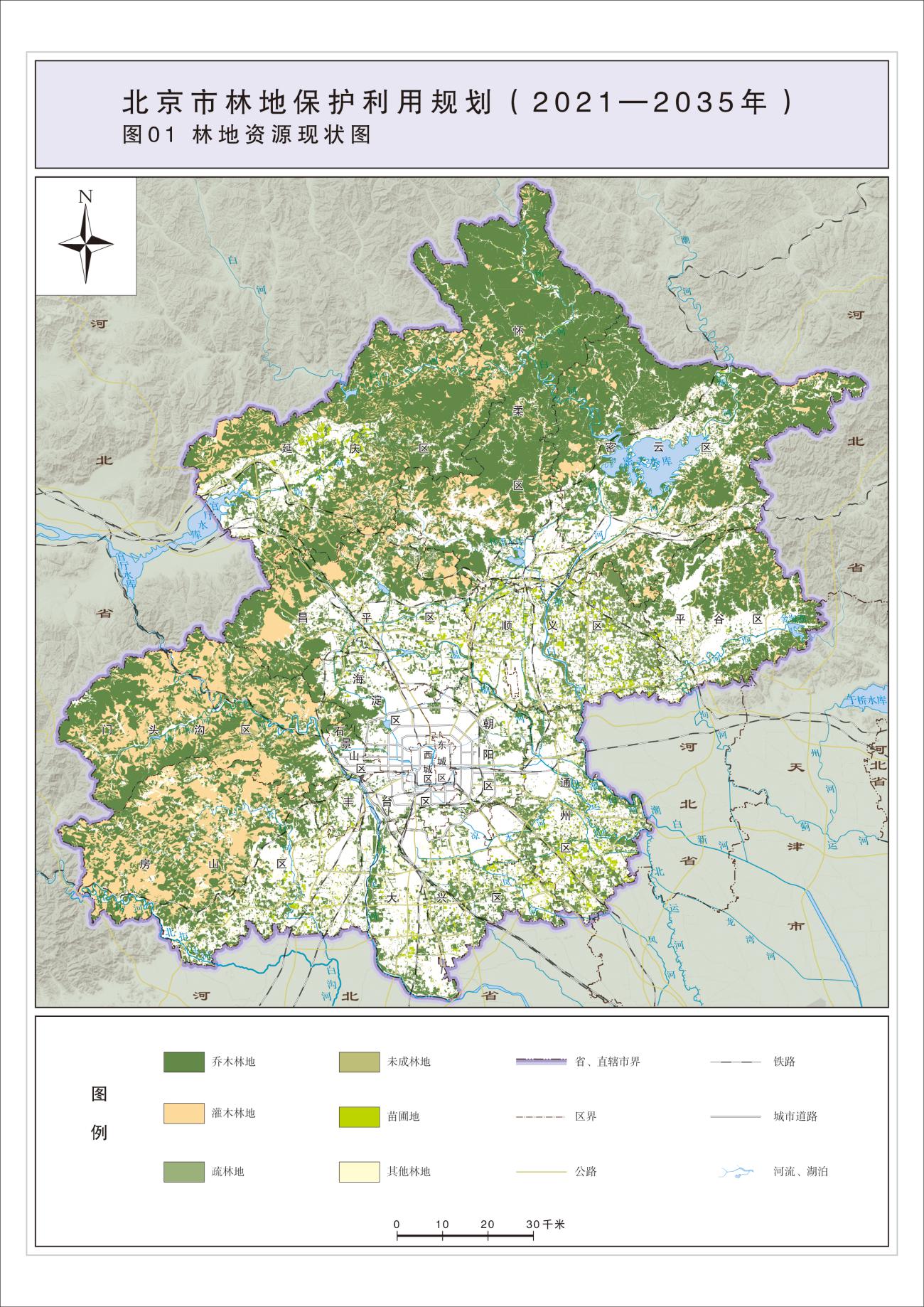 附图2  林地资源规划图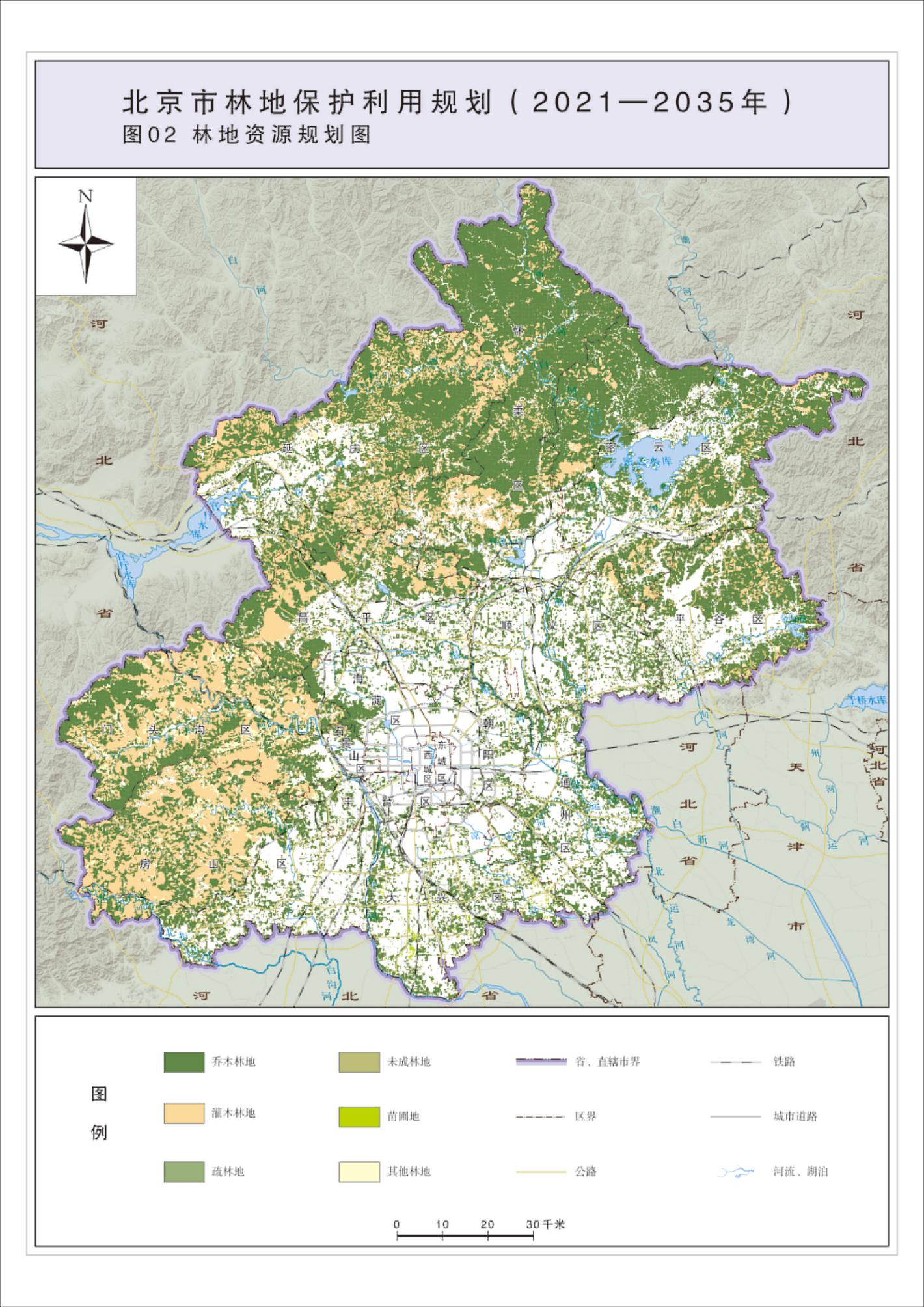 北京市园林绿化局